Enw'r Ddogfen: Grid cyllidebu MSE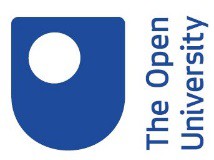 Dyddiad y ddogfen: 2019Gwybodaeth am hawlfraint: Cynhyrchwyd gan y Brifysgol Agored Cwrs OpenLearn: Academi Arian MSEURL OpenLearn: https://www.open.edu/openlearn/money-business/academi-arian-mse/content-section-overview Mis PresennolBlwyddyn gyfanBalans o'r cyfnod blaenorolIncwmIncwm (ar ôl yr holl ddidyniadau fel treth)Incwm pensiwn (ar ôl treth)Incwm buddsoddi (llog ac ati)Incwm arallArian o werthu asedauCyfanswm Incwm (A)Gwariant HanfodolCostau morgais neu rentTreth GyngorCostau dŵrCyfleustodau (nwy, trydan, tanwydd arall)Siopa bwyd (bwyd a diod)Gwariant o ddydd o ddydd (cinio yn y gwaith ac ati)Gwariant ar deithio hanfodol a cheirPremiymau yswiriantCostau ffôn a rhyngrwyd (gan gynnwys ffonau symudol)Costau teledu (gan gynnwys trwydded deledu)DilladCostau trin gwalltCostau meddygol (deintydd ac ati)Cynnal a chadw'r cartref a’r arddCyfanswm Gwariant Hanfodol (B)Gwariant Arall (Dymunol/ddim yn hanfodol)Gwyliau/teithio dewisolCymdeithasu a bwyta allanAelodaeth clybiauAnrhegionGwariant arall (heb ei nodi uchod)Arian wedi'i neilltuo ar gyfer cynilion a chronfeydd wrth gefnCyfanswm Gwariant Arall (C)Alldro (= balans ar gyfer dechrau’r cyfnod nesaf) = Cyfanswm A tynnu (B+C)